Ульяновская транспортная прокуратураРазъяснения изменения законодательстваСТРОИТЕЛЬСТВО Установлены методы и способы применения сметных норм Документ предусматривает методы и способы применения сметных норм на строительные, ремонтно-строительные, ремонтно-реставрационные работы, монтаж и капитальный ремонт оборудования, а также пусконаладочные работы при определении сметной стоимости строительства, реконструкции, капитального ремонта, сноса объектов капитального строительства, работ по сохранению объектов культурного наследия, подлежащей определению на этапе архитектурно-строительного проектирования, подготовки сметы на снос объекта в соответствии с частью 1 статьи 8.3 ГрК РФ с применением ресурсно-индексного и ресурсного методов. 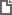 Приказ Минстроя России от 14.07.2022 N 571/пр
"Об утверждении Методики применения сметных норм" 